Publicado en Valencia el 03/05/2022 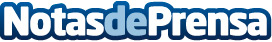 Estrenar coche ahora es más fácil y rápido con Smile Rent EuropaCambiar de vehículo ahora es todavía más fácil con la nueva modalidad de subrogación de Smile Rent Europa, que permite a sus clientes cambiar su coche o moto sin preocuparse de nadaDatos de contacto:Smaile Rent EuropaCalle conde de Altera, 53 46005 Valencia961 227 249Nota de prensa publicada en: https://www.notasdeprensa.es/estrenar-coche-ahora-es-mas-facil-y-rapido-con Categorias: Nacional Viaje Automovilismo Turismo Industria Automotriz http://www.notasdeprensa.es